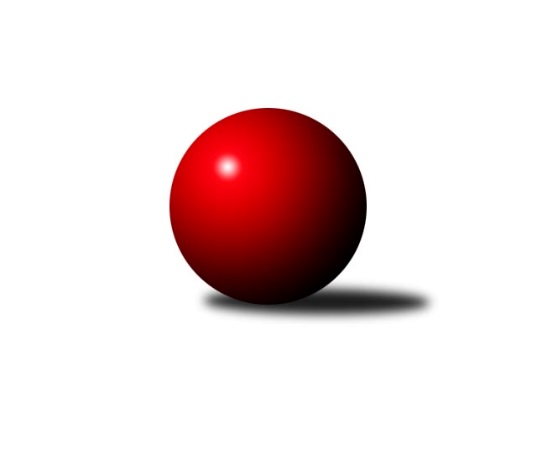 Č.16Ročník 2022/2023	16.7.2024 Mistrovství Prahy 1 2022/2023Statistika 16. kolaTabulka družstev:		družstvo	záp	výh	rem	proh	skore	sety	průměr	body	plné	dorážka	chyby	1.	KK Slavoj C	16	14	1	1	97.0 : 31.0 	(126.0 : 66.0)	2562	29	1754	808	30.7	2.	TJ Rudná	15	11	1	3	85.5 : 34.5 	(118.0 : 62.0)	2548	23	1774	773	38.7	3.	KK Konstruktiva C	16	9	3	4	70.5 : 57.5 	(106.5 : 85.5)	2463	21	1726	737	49.9	4.	SC Olympia Radotín	15	8	1	6	65.0 : 55.0 	(96.5 : 83.5)	2477	17	1728	749	40.7	5.	TJ Kobylisy A	16	8	1	7	67.0 : 61.0 	(94.0 : 98.0)	2428	17	1693	735	48.9	6.	VSK ČVUT	16	8	1	7	65.0 : 63.0 	(94.5 : 97.5)	2477	17	1715	762	45.3	7.	KK Slavia Praha	16	7	1	8	63.0 : 65.0 	(96.0 : 96.0)	2462	15	1715	747	46.6	8.	SK Žižkov C	16	7	0	9	63.5 : 64.5 	(90.0 : 102.0)	2384	14	1685	699	47.8	9.	SK Žižkov B	16	7	0	9	57.5 : 70.5 	(95.0 : 97.0)	2466	14	1727	739	44.3	10.	SK Meteor C	16	7	0	9	56.5 : 71.5 	(86.0 : 106.0)	2341	14	1673	668	55.2	11.	TJ Kobylisy B	16	6	1	9	60.0 : 68.0 	(96.5 : 95.5)	2438	13	1725	713	55	12.	SK Uhelné sklady	16	4	2	10	55.0 : 73.0 	(91.5 : 100.5)	2447	10	1737	711	50.3	13.	KK Velké Popovice	16	3	3	10	45.5 : 82.5 	(74.5 : 117.5)	2322	9	1652	670	53.8	14.	TJ Radlice B	16	4	1	11	37.0 : 91.0 	(67.0 : 125.0)	2385	9	1665	720	57.8Tabulka doma:		družstvo	záp	výh	rem	proh	skore	sety	průměr	body	maximum	minimum	1.	KK Slavoj C	8	8	0	0	53.0 : 11.0 	(67.0 : 29.0)	2718	16	2783	2646	2.	SK Meteor C	8	7	0	1	46.5 : 17.5 	(56.5 : 39.5)	2516	14	2588	2456	3.	SC Olympia Radotín	9	7	0	2	48.0 : 24.0 	(67.5 : 40.5)	2610	14	2745	2446	4.	TJ Rudná	8	6	1	1	50.0 : 14.0 	(70.0 : 26.0)	2630	13	2723	2537	5.	TJ Kobylisy A	8	6	1	1	43.5 : 20.5 	(58.0 : 38.0)	2366	13	2482	2312	6.	KK Slavia Praha	8	6	0	2	43.0 : 21.0 	(55.0 : 41.0)	2442	12	2540	2313	7.	VSK ČVUT	8	6	0	2	42.0 : 22.0 	(55.0 : 41.0)	2591	12	2657	2493	8.	SK Žižkov C	8	5	0	3	41.0 : 23.0 	(54.0 : 42.0)	2626	10	2739	2478	9.	KK Konstruktiva C	8	4	2	2	34.5 : 29.5 	(53.5 : 42.5)	2525	10	2667	2454	10.	TJ Kobylisy B	8	4	1	3	38.5 : 25.5 	(57.5 : 38.5)	2318	9	2389	2280	11.	SK Žižkov B	8	4	0	4	32.0 : 32.0 	(54.0 : 42.0)	2575	8	2677	2462	12.	KK Velké Popovice	8	3	2	3	32.0 : 32.0 	(50.0 : 46.0)	2397	8	2471	2332	13.	SK Uhelné sklady	8	3	1	4	31.0 : 33.0 	(50.0 : 46.0)	2391	7	2452	2305	14.	TJ Radlice B	6	3	0	3	17.0 : 31.0 	(25.5 : 46.5)	2303	6	2419	2177Tabulka venku:		družstvo	záp	výh	rem	proh	skore	sety	průměr	body	maximum	minimum	1.	KK Slavoj C	8	6	1	1	44.0 : 20.0 	(59.0 : 37.0)	2540	13	2681	2332	2.	KK Konstruktiva C	8	5	1	2	36.0 : 28.0 	(53.0 : 43.0)	2453	11	2681	2302	3.	TJ Rudná	7	5	0	2	35.5 : 20.5 	(48.0 : 36.0)	2536	10	2705	2366	4.	SK Žižkov B	8	3	0	5	25.5 : 38.5 	(41.0 : 55.0)	2466	6	2598	2342	5.	VSK ČVUT	8	2	1	5	23.0 : 41.0 	(39.5 : 56.5)	2454	5	2612	2270	6.	TJ Kobylisy A	8	2	0	6	23.5 : 40.5 	(36.0 : 60.0)	2421	4	2591	2265	7.	SK Žižkov C	8	2	0	6	22.5 : 41.5 	(36.0 : 60.0)	2380	4	2671	2236	8.	TJ Kobylisy B	8	2	0	6	21.5 : 42.5 	(39.0 : 57.0)	2440	4	2654	2331	9.	SC Olympia Radotín	6	1	1	4	17.0 : 31.0 	(29.0 : 43.0)	2455	3	2603	2161	10.	SK Uhelné sklady	8	1	1	6	24.0 : 40.0 	(41.5 : 54.5)	2443	3	2525	2314	11.	KK Slavia Praha	8	1	1	6	20.0 : 44.0 	(41.0 : 55.0)	2465	3	2627	2271	12.	TJ Radlice B	10	1	1	8	20.0 : 60.0 	(41.5 : 78.5)	2384	3	2535	2046	13.	KK Velké Popovice	8	0	1	7	13.5 : 50.5 	(24.5 : 71.5)	2307	1	2516	2163	14.	SK Meteor C	8	0	0	8	10.0 : 54.0 	(29.5 : 66.5)	2319	0	2388	2123Tabulka podzimní části:		družstvo	záp	výh	rem	proh	skore	sety	průměr	body	doma	venku	1.	KK Slavoj C	13	11	1	1	77.0 : 27.0 	(104.0 : 52.0)	2569	23 	6 	0 	0 	5 	1 	1	2.	TJ Rudná	13	10	1	2	76.5 : 27.5 	(105.0 : 51.0)	2547	21 	5 	1 	1 	5 	0 	1	3.	KK Konstruktiva C	13	7	3	3	58.5 : 45.5 	(89.5 : 66.5)	2476	17 	3 	2 	2 	4 	1 	1	4.	TJ Kobylisy A	13	7	1	5	57.5 : 46.5 	(77.0 : 79.0)	2430	15 	5 	1 	1 	2 	0 	4	5.	SC Olympia Radotín	13	7	1	5	56.0 : 48.0 	(82.5 : 73.5)	2479	15 	6 	0 	2 	1 	1 	3	6.	VSK ČVUT	13	7	0	6	54.0 : 50.0 	(77.5 : 78.5)	2478	14 	5 	0 	2 	2 	0 	4	7.	SK Žižkov B	12	6	0	6	45.5 : 50.5 	(73.0 : 71.0)	2452	12 	3 	0 	3 	3 	0 	3	8.	TJ Kobylisy B	13	6	0	7	51.5 : 52.5 	(82.5 : 73.5)	2449	12 	4 	0 	3 	2 	0 	4	9.	SK Žižkov C	13	5	0	8	47.5 : 56.5 	(68.5 : 87.5)	2385	10 	4 	0 	3 	1 	0 	5	10.	SK Meteor C	13	5	0	8	43.5 : 60.5 	(68.5 : 87.5)	2335	10 	5 	0 	1 	0 	0 	7	11.	KK Slavia Praha	12	4	1	7	43.0 : 53.0 	(71.0 : 73.0)	2458	9 	3 	0 	2 	1 	1 	5	12.	SK Uhelné sklady	13	3	2	8	43.0 : 61.0 	(69.5 : 86.5)	2448	8 	3 	1 	3 	0 	1 	5	13.	KK Velké Popovice	13	2	3	8	36.5 : 67.5 	(55.5 : 100.5)	2331	7 	2 	2 	2 	0 	1 	6	14.	TJ Radlice B	13	3	1	9	30.0 : 74.0 	(56.0 : 100.0)	2378	7 	2 	0 	2 	1 	1 	7Tabulka jarní části:		družstvo	záp	výh	rem	proh	skore	sety	průměr	body	doma	venku	1.	KK Slavoj C	3	3	0	0	20.0 : 4.0 	(22.0 : 14.0)	2625	6 	2 	0 	0 	1 	0 	0 	2.	KK Slavia Praha	4	3	0	1	20.0 : 12.0 	(25.0 : 23.0)	2475	6 	3 	0 	0 	0 	0 	1 	3.	SK Žižkov C	3	2	0	1	16.0 : 8.0 	(21.5 : 14.5)	2510	4 	1 	0 	0 	1 	0 	1 	4.	SK Meteor C	3	2	0	1	13.0 : 11.0 	(17.5 : 18.5)	2455	4 	2 	0 	0 	0 	0 	1 	5.	KK Konstruktiva C	3	2	0	1	12.0 : 12.0 	(17.0 : 19.0)	2566	4 	1 	0 	0 	1 	0 	1 	6.	VSK ČVUT	3	1	1	1	11.0 : 13.0 	(17.0 : 19.0)	2483	3 	1 	0 	0 	0 	1 	1 	7.	SC Olympia Radotín	2	1	0	1	9.0 : 7.0 	(14.0 : 10.0)	2599	2 	1 	0 	0 	0 	0 	1 	8.	TJ Rudná	2	1	0	1	9.0 : 7.0 	(13.0 : 11.0)	2582	2 	1 	0 	0 	0 	0 	1 	9.	SK Uhelné sklady	3	1	0	2	12.0 : 12.0 	(22.0 : 14.0)	2398	2 	0 	0 	1 	1 	0 	1 	10.	TJ Kobylisy A	3	1	0	2	9.5 : 14.5 	(17.0 : 19.0)	2401	2 	1 	0 	0 	0 	0 	2 	11.	KK Velké Popovice	3	1	0	2	9.0 : 15.0 	(19.0 : 17.0)	2352	2 	1 	0 	1 	0 	0 	1 	12.	TJ Radlice B	3	1	0	2	7.0 : 17.0 	(11.0 : 25.0)	2361	2 	1 	0 	1 	0 	0 	1 	13.	SK Žižkov B	4	1	0	3	12.0 : 20.0 	(22.0 : 26.0)	2536	2 	1 	0 	1 	0 	0 	2 	14.	TJ Kobylisy B	3	0	1	2	8.5 : 15.5 	(14.0 : 22.0)	2346	1 	0 	1 	0 	0 	0 	2 Zisk bodů pro družstvo:		jméno hráče	družstvo	body	zápasy	v %	dílčí body	sety	v %	1.	Jan Rokos 	TJ Rudná 	13	/	15	(87%)	21	/	30	(70%)	2.	Viktor Jungbauer 	KK Slavoj C 	13	/	16	(81%)	23	/	32	(72%)	3.	Anton Stašák 	KK Slavoj C 	12	/	14	(86%)	22.5	/	28	(80%)	4.	Pavel Červinka 	TJ Kobylisy A 	12	/	15	(80%)	20	/	30	(67%)	5.	Jiří Mrzílek 	KK Velké Popovice 	11.5	/	16	(72%)	19	/	32	(59%)	6.	Stanislav Vesecký 	KK Konstruktiva C 	11	/	14	(79%)	20	/	28	(71%)	7.	Jan Kamín 	TJ Radlice B 	11	/	15	(73%)	23	/	30	(77%)	8.	Pavel Jahelka 	VSK ČVUT  	11	/	15	(73%)	22.5	/	30	(75%)	9.	Jan Knyttl 	VSK ČVUT  	11	/	15	(73%)	19.5	/	30	(65%)	10.	Jan Bürger 	KK Slavoj C 	11	/	15	(73%)	17.5	/	30	(58%)	11.	Pavel Strnad 	TJ Rudná 	10.5	/	15	(70%)	20	/	30	(67%)	12.	Miroslav Bubeník 	KK Slavoj C 	10	/	11	(91%)	18	/	22	(82%)	13.	Vladimír Zdražil 	SC Olympia Radotín 	10	/	13	(77%)	19.5	/	26	(75%)	14.	Michal Matyska 	TJ Kobylisy B 	10	/	15	(67%)	19	/	30	(63%)	15.	Lubomír Chudoba 	TJ Kobylisy A 	10	/	15	(67%)	17.5	/	30	(58%)	16.	Stanislava Sábová 	SK Žižkov C 	10	/	16	(63%)	18.5	/	32	(58%)	17.	Martin Novák 	SK Uhelné sklady 	10	/	16	(63%)	18.5	/	32	(58%)	18.	Adam Vaněček 	SK Žižkov C 	9.5	/	13	(73%)	16	/	26	(62%)	19.	Tomáš Dvořák 	SK Uhelné sklady 	9	/	13	(69%)	17.5	/	26	(67%)	20.	Zdeněk Barcal 	SK Meteor C 	9	/	13	(69%)	13.5	/	26	(52%)	21.	Petr Barchánek 	KK Konstruktiva C 	9	/	14	(64%)	17.5	/	28	(63%)	22.	Aleš Jungmann 	KK Slavia Praha 	9	/	15	(60%)	21	/	30	(70%)	23.	Miluše Kohoutová 	TJ Rudná 	9	/	15	(60%)	19	/	30	(63%)	24.	Robert Asimus 	SC Olympia Radotín 	9	/	15	(60%)	17.5	/	30	(58%)	25.	Jiří Kašpar 	KK Slavoj C 	9	/	15	(60%)	16	/	30	(53%)	26.	Miloslav Všetečka 	SK Žižkov B 	9	/	16	(56%)	19	/	32	(59%)	27.	Zbyněk Sedlák 	SK Uhelné sklady 	9	/	16	(56%)	16.5	/	32	(52%)	28.	Karel Vaňata 	KK Slavia Praha 	9	/	16	(56%)	14	/	32	(44%)	29.	Pavel Váňa 	SK Žižkov C 	9	/	16	(56%)	14	/	32	(44%)	30.	Karel Mašek 	TJ Kobylisy A 	8.5	/	13	(65%)	17	/	26	(65%)	31.	Jan Hloušek 	SK Uhelné sklady 	8	/	12	(67%)	15	/	24	(63%)	32.	Filip Knap 	KK Slavia Praha 	8	/	15	(53%)	17	/	30	(57%)	33.	Josef Tesař 	SK Meteor C 	8	/	15	(53%)	16	/	30	(53%)	34.	Jan Václavík 	KK Slavia Praha 	8	/	15	(53%)	16	/	30	(53%)	35.	Pavel Dvořák 	SC Olympia Radotín 	8	/	15	(53%)	15.5	/	30	(52%)	36.	Pavel Moravec 	TJ Kobylisy B 	8	/	15	(53%)	15	/	30	(50%)	37.	Adam Vejvoda 	VSK ČVUT  	8	/	15	(53%)	14	/	30	(47%)	38.	Jan Nowak 	TJ Kobylisy B 	7.5	/	11	(68%)	14	/	22	(64%)	39.	Ludmila Erbanová 	TJ Rudná 	7	/	8	(88%)	11	/	16	(69%)	40.	Stanislav Březina 	KK Slavoj C 	7	/	11	(64%)	16	/	22	(73%)	41.	Lukáš Lehner 	TJ Radlice B 	7	/	13	(54%)	16	/	26	(62%)	42.	Jiří Piskáček 	VSK ČVUT  	7	/	13	(54%)	12	/	26	(46%)	43.	Petr Dvořák 	SC Olympia Radotín 	7	/	14	(50%)	13.5	/	28	(48%)	44.	Jaromír Bok 	TJ Rudná 	7	/	15	(47%)	15	/	30	(50%)	45.	Josef Gebr 	SK Žižkov B 	7	/	15	(47%)	13	/	30	(43%)	46.	Tomáš Pokorný 	SK Žižkov C 	7	/	15	(47%)	12.5	/	30	(42%)	47.	Václav Bouchal 	TJ Kobylisy A 	7	/	15	(47%)	12.5	/	30	(42%)	48.	Jaruška Havrdová 	KK Velké Popovice 	7	/	16	(44%)	13	/	32	(41%)	49.	Petr Pravlovský 	KK Slavoj C 	6	/	8	(75%)	9	/	16	(56%)	50.	Martin Lukáš 	SK Žižkov B 	6	/	13	(46%)	15	/	26	(58%)	51.	Martin Pondělíček 	SC Olympia Radotín 	6	/	13	(46%)	13.5	/	26	(52%)	52.	Zdeněk Novák 	KK Slavia Praha 	6	/	13	(46%)	10.5	/	26	(40%)	53.	Robert Kratochvíl 	TJ Kobylisy B 	6	/	14	(43%)	16	/	28	(57%)	54.	Miroslav Klement 	KK Konstruktiva C 	6	/	14	(43%)	15	/	28	(54%)	55.	Petr Moravec 	TJ Kobylisy B 	6	/	14	(43%)	14.5	/	28	(52%)	56.	Ivan Harašta 	KK Konstruktiva C 	6	/	15	(40%)	15.5	/	30	(52%)	57.	Jan Petráček 	SK Meteor C 	6	/	15	(40%)	15	/	30	(50%)	58.	Samuel Fujko 	KK Konstruktiva C 	6	/	15	(40%)	13	/	30	(43%)	59.	Irini Sedláčková 	SK Žižkov B 	6	/	16	(38%)	14.5	/	32	(45%)	60.	Jan Neckář 	SK Žižkov B 	5.5	/	13	(42%)	10	/	26	(38%)	61.	Pavel Kasal 	TJ Rudná 	5	/	6	(83%)	9	/	12	(75%)	62.	Jaroslav Pýcha 	SK Žižkov C 	5	/	7	(71%)	8	/	14	(57%)	63.	Anna Sailerová 	SK Žižkov B 	5	/	8	(63%)	10	/	16	(63%)	64.	Jindra Pokorná 	SK Meteor C 	5	/	10	(50%)	12	/	20	(60%)	65.	Karel Sedláček 	TJ Kobylisy A 	5	/	11	(45%)	8	/	22	(36%)	66.	Hana Kovářová 	KK Konstruktiva C 	5	/	12	(42%)	12	/	24	(50%)	67.	Zdeněk Šrot 	TJ Kobylisy B 	5	/	13	(38%)	7	/	26	(27%)	68.	Jan Neckář ml.	SK Žižkov B 	5	/	15	(33%)	13.5	/	30	(45%)	69.	Milan Vejvoda 	VSK ČVUT  	5	/	15	(33%)	11	/	30	(37%)	70.	Petr Kapal 	KK Velké Popovice 	5	/	15	(33%)	9.5	/	30	(32%)	71.	Ladislav Musil 	KK Velké Popovice 	5	/	15	(33%)	9.5	/	30	(32%)	72.	Petr Knap 	KK Slavia Praha 	5	/	16	(31%)	12	/	32	(38%)	73.	Pavel Mezek 	TJ Kobylisy A 	4.5	/	10	(45%)	8	/	20	(40%)	74.	Přemysl Šámal 	SK Meteor C 	4.5	/	11	(41%)	8.5	/	22	(39%)	75.	Jiří Spěváček 	TJ Rudná 	4	/	7	(57%)	11	/	14	(79%)	76.	Martin Kučerka 	KK Velké Popovice 	4	/	9	(44%)	9.5	/	18	(53%)	77.	Jiří Ujhelyi 	SC Olympia Radotín 	4	/	10	(40%)	10	/	20	(50%)	78.	Josef Kučera 	SK Meteor C 	4	/	11	(36%)	7	/	22	(32%)	79.	Antonín Knobloch 	SK Uhelné sklady 	4	/	15	(27%)	11.5	/	30	(38%)	80.	Karel Hybš 	KK Konstruktiva C 	3.5	/	9	(39%)	8.5	/	18	(47%)	81.	Josef Mach 	TJ Kobylisy B 	3.5	/	12	(29%)	9	/	24	(38%)	82.	Josef Pokorný 	SK Žižkov C 	3	/	3	(100%)	6	/	6	(100%)	83.	David Knoll 	VSK ČVUT  	3	/	4	(75%)	7	/	8	(88%)	84.	Marek Dvořák 	TJ Rudná 	3	/	4	(75%)	6	/	8	(75%)	85.	Tomáš Jícha 	KK Velké Popovice 	3	/	5	(60%)	4	/	10	(40%)	86.	Josef Jurášek 	SK Meteor C 	3	/	10	(30%)	7	/	20	(35%)	87.	Miroslav Kochánek 	VSK ČVUT  	3	/	13	(23%)	5.5	/	26	(21%)	88.	Pavlína Kašparová 	TJ Radlice B 	3	/	14	(21%)	7.5	/	28	(27%)	89.	Bedřich Švec 	KK Velké Popovice 	3	/	14	(21%)	7	/	28	(25%)	90.	Radek Lehner 	TJ Radlice B 	3	/	16	(19%)	12	/	32	(38%)	91.	Bohumil Bazika 	SK Uhelné sklady 	3	/	16	(19%)	7.5	/	32	(23%)	92.	Štěpán Fatka 	TJ Rudná 	2	/	2	(100%)	4	/	4	(100%)	93.	Miloslav Dušek 	SK Uhelné sklady 	2	/	4	(50%)	5	/	8	(63%)	94.	Tomáš Jiránek 	KK Slavia Praha 	2	/	6	(33%)	5.5	/	12	(46%)	95.	Tomáš Kazimour 	SK Žižkov C 	2	/	6	(33%)	5	/	12	(42%)	96.	Vojtěch Zlatník 	SC Olympia Radotín 	2	/	6	(33%)	4	/	12	(33%)	97.	Ivana Vlková 	SK Meteor C 	2	/	7	(29%)	3	/	14	(21%)	98.	Leoš Kofroň 	TJ Radlice B 	2	/	16	(13%)	3.5	/	32	(11%)	99.	Tomáš Vinš 	KK Velké Popovice 	1	/	1	(100%)	2	/	2	(100%)	100.	Tomáš Eštók 	KK Konstruktiva C 	1	/	1	(100%)	2	/	2	(100%)	101.	Hana Zdražilová 	KK Slavoj C 	1	/	1	(100%)	2	/	2	(100%)	102.	Vojtěch Vojtíšek 	TJ Kobylisy A 	1	/	1	(100%)	2	/	2	(100%)	103.	Zbyněk Lébl 	KK Konstruktiva C 	1	/	1	(100%)	2	/	2	(100%)	104.	Hana Křemenová 	SK Žižkov C 	1	/	1	(100%)	1	/	2	(50%)	105.	Luboš Kocmich 	VSK ČVUT  	1	/	2	(50%)	3	/	4	(75%)	106.	Jarmila Zimáková 	TJ Rudná 	1	/	2	(50%)	2	/	4	(50%)	107.	Michal Truksa 	SK Žižkov C 	1	/	2	(50%)	1	/	4	(25%)	108.	Radek Pauk 	SC Olympia Radotín 	1	/	3	(33%)	3	/	6	(50%)	109.	Vladimír Kohout 	TJ Kobylisy A 	1	/	4	(25%)	3	/	8	(38%)	110.	Tomáš Herman 	SK Žižkov C 	1	/	5	(20%)	3	/	10	(30%)	111.	Petr Opatovský 	SK Žižkov C 	1	/	8	(13%)	4	/	16	(25%)	112.	Jaromír Žítek 	TJ Kobylisy A 	1	/	8	(13%)	4	/	16	(25%)	113.	Marek Lehner 	TJ Radlice B 	1	/	14	(7%)	3	/	28	(11%)	114.	Daniel Kulhánek 	KK Slavoj C 	0	/	1	(0%)	1	/	2	(50%)	115.	Zuzana Edlmannová 	SK Meteor C 	0	/	1	(0%)	1	/	2	(50%)	116.	Vladimír Dvořák 	SK Meteor C 	0	/	1	(0%)	1	/	2	(50%)	117.	Petra Vesecká 	KK Konstruktiva C 	0	/	1	(0%)	1	/	2	(50%)	118.	Jiří Váňa 	SK Žižkov C 	0	/	1	(0%)	1	/	2	(50%)	119.	Anna Nowaková 	TJ Kobylisy B 	0	/	1	(0%)	1	/	2	(50%)	120.	Karel Erben 	TJ Kobylisy B 	0	/	1	(0%)	1	/	2	(50%)	121.	Jan Zlámal 	TJ Radlice B 	0	/	1	(0%)	1	/	2	(50%)	122.	Tomáš Bek 	KK Velké Popovice 	0	/	1	(0%)	0	/	2	(0%)	123.	Jana Kvardová 	KK Velké Popovice 	0	/	1	(0%)	0	/	2	(0%)	124.	Jitka Kudějová 	SK Uhelné sklady 	0	/	1	(0%)	0	/	2	(0%)	125.	Roman Hrdlička 	KK Slavoj C 	0	/	1	(0%)	0	/	2	(0%)	126.	Filip Lafek 	SK Žižkov C 	0	/	1	(0%)	0	/	2	(0%)	127.	Martin Šimek 	SC Olympia Radotín 	0	/	1	(0%)	0	/	2	(0%)	128.	Peter Koščo 	TJ Rudná 	0	/	1	(0%)	0	/	2	(0%)	129.	Vladislav Škrabal 	SK Žižkov C 	0	/	2	(0%)	0	/	4	(0%)	130.	Jiří Škoda 	VSK ČVUT  	0	/	2	(0%)	0	/	4	(0%)	131.	Petr Lavička 	TJ Radlice B 	0	/	2	(0%)	0	/	4	(0%)	132.	Tomáš Kuneš 	VSK ČVUT  	0	/	2	(0%)	0	/	4	(0%)	133.	Jana Procházková 	KK Velké Popovice 	0	/	3	(0%)	1	/	6	(17%)	134.	Dana Školová 	SK Uhelné sklady 	0	/	3	(0%)	0	/	6	(0%)	135.	Jan Vojáček 	TJ Radlice B 	0	/	4	(0%)	1	/	8	(13%)Průměry na kuželnách:		kuželna	průměr	plné	dorážka	chyby	výkon na hráče	1.	SK Žižkov Praha, 3-4	2601	1817	783	43.0	(433.5)	2.	SK Žižkov Praha, 1-4	2564	1773	790	46.9	(427.4)	3.	Radotín, 1-4	2564	1771	792	40.9	(427.4)	4.	TJ Sokol Rudná, 1-2	2536	1754	781	46.3	(422.8)	5.	KK Konstruktiva Praha, 5-6	2513	1753	760	50.3	(418.9)	6.	Meteor, 1-2	2482	1733	749	44.8	(413.7)	7.	KK Slavia Praha, 3-4	2425	1693	731	45.1	(404.3)	8.	Velké Popovice, 1-2	2400	1689	711	49.1	(400.1)	9.	Zvon, 1-2	2365	1667	697	49.5	(394.2)	10.	Kobylisy, 1-2	2301	1631	670	53.3	(383.6)Nejlepší výkony na kuželnách:SK Žižkov Praha, 3-4VSK ČVUT 	2657	3. kolo	Vladimír Zdražil 	SC Olympia Radotín	498	6. koloVSK ČVUT 	2641	6. kolo	Michal Matyska 	TJ Kobylisy B	496	3. koloVSK ČVUT 	2619	12. kolo	Robert Asimus 	SC Olympia Radotín	482	6. koloVSK ČVUT 	2611	15. kolo	Jan Knyttl 	VSK ČVUT 	480	3. koloVSK ČVUT 	2607	5. kolo	Adam Vejvoda 	VSK ČVUT 	478	3. koloKK Konstruktiva C	2572	10. kolo	Pavel Jahelka 	VSK ČVUT 	476	3. koloSC Olympia Radotín	2561	6. kolo	Pavel Jahelka 	VSK ČVUT 	474	6. koloVSK ČVUT 	2560	10. kolo	Filip Knap 	KK Slavia Praha	466	5. koloTJ Rudná	2556	15. kolo	Miloslav Všetečka 	SK Žižkov B	466	1. koloSK Žižkov B	2555	1. kolo	David Knoll 	VSK ČVUT 	465	12. koloSK Žižkov Praha, 1-4KK Slavoj C	2783	14. kolo	Viktor Jungbauer 	KK Slavoj C	517	11. koloKK Slavoj C	2772	5. kolo	Miloslav Všetečka 	SK Žižkov B	498	16. koloKK Slavoj C	2749	13. kolo	Jan Nowak 	TJ Kobylisy B	497	5. koloSK Žižkov C	2739	12. kolo	Josef Pokorný 	SK Žižkov C	494	1. koloKK Slavoj C	2706	15. kolo	Petr Barchánek 	KK Konstruktiva C	492	6. koloKK Slavoj C	2706	7. kolo	Vladimír Zdražil 	SC Olympia Radotín	490	2. koloKK Slavoj C	2699	11. kolo	Viktor Jungbauer 	KK Slavoj C	486	5. koloSK Žižkov C	2690	1. kolo	Adam Vaněček 	SK Žižkov C	483	10. koloKK Slavoj C	2686	3. kolo	Jan Neckář 	SK Žižkov B	482	8. koloKK Konstruktiva C	2681	14. kolo	Adam Vaněček 	SK Žižkov C	481	12. koloRadotín, 1-4SC Olympia Radotín	2745	15. kolo	Pavel Dvořák 	SC Olympia Radotín	496	15. koloSC Olympia Radotín	2717	3. kolo	Viktor Jungbauer 	KK Slavoj C	494	10. koloSC Olympia Radotín	2712	7. kolo	Pavel Kasal 	TJ Rudná	490	3. koloTJ Rudná	2705	3. kolo	Petr Dvořák 	SC Olympia Radotín	486	7. koloKK Slavoj C	2681	10. kolo	Pavel Červinka 	TJ Kobylisy A	484	5. koloSC Olympia Radotín	2647	1. kolo	Jan Kamín 	TJ Radlice B	483	9. koloSC Olympia Radotín	2580	8. kolo	Robert Asimus 	SC Olympia Radotín	481	3. koloSC Olympia Radotín	2575	12. kolo	Robert Asimus 	SC Olympia Radotín	475	15. koloSC Olympia Radotín	2545	5. kolo	Vladimír Zdražil 	SC Olympia Radotín	471	15. koloSK Uhelné sklady	2525	12. kolo	Vladimír Zdražil 	SC Olympia Radotín	470	1. koloTJ Sokol Rudná, 1-2TJ Rudná	2723	5. kolo	Ludmila Erbanová 	TJ Rudná	489	8. koloTJ Rudná	2658	10. kolo	Pavel Strnad 	TJ Rudná	482	10. koloTJ Rudná	2654	13. kolo	Ludmila Erbanová 	TJ Rudná	481	4. koloTJ Rudná	2650	6. kolo	Pavel Strnad 	TJ Rudná	479	5. koloTJ Rudná	2622	8. kolo	Jan Rokos 	TJ Rudná	475	6. koloKK Slavoj C	2617	6. kolo	Petr Pravlovský 	KK Slavoj C	471	6. koloSC Olympia Radotín	2608	16. kolo	Jan Bürger 	KK Slavoj C	470	6. koloTJ Rudná	2608	14. kolo	Marek Dvořák 	TJ Rudná	469	13. koloTJ Rudná	2584	4. kolo	Robert Asimus 	SC Olympia Radotín	468	16. koloVSK ČVUT 	2578	2. kolo	Miluše Kohoutová 	TJ Rudná	465	13. koloKK Konstruktiva Praha, 5-6KK Konstruktiva C	2667	15. kolo	Petr Barchánek 	KK Konstruktiva C	496	15. koloTJ Rudná	2646	7. kolo	Lukáš Lehner 	TJ Radlice B	492	13. koloKK Konstruktiva C	2622	9. kolo	Hana Kovářová 	KK Konstruktiva C	480	9. koloKK Slavoj C	2606	1. kolo	Pavel Kasal 	TJ Rudná	471	7. koloSC Olympia Radotín	2549	11. kolo	Ivan Harašta 	KK Konstruktiva C	468	9. koloTJ Kobylisy A	2528	9. kolo	Petr Barchánek 	KK Konstruktiva C	466	7. koloKK Konstruktiva C	2505	13. kolo	Viktor Jungbauer 	KK Slavoj C	462	1. koloKK Konstruktiva C	2505	3. kolo	Miroslav Klement 	KK Konstruktiva C	456	15. koloKK Konstruktiva C	2494	5. kolo	Karel Vaňata 	KK Slavia Praha	455	15. koloKK Konstruktiva C	2493	7. kolo	Jan Bürger 	KK Slavoj C	455	1. koloMeteor, 1-2SK Meteor C	2588	16. kolo	Jindra Pokorná 	SK Meteor C	476	16. koloSK Meteor C	2576	9. kolo	Zdeněk Barcal 	SK Meteor C	473	9. koloSK Meteor C	2535	11. kolo	Jan Kamín 	TJ Radlice B	462	16. koloSK Meteor C	2527	6. kolo	Adam Vejvoda 	VSK ČVUT 	460	13. koloSK Meteor C	2519	13. kolo	Stanislav Březina 	KK Slavoj C	459	4. koloKK Slavoj C	2516	4. kolo	Josef Tesař 	SK Meteor C	457	16. koloSK Uhelné sklady	2481	6. kolo	Josef Tesař 	SK Meteor C	456	4. koloSK Meteor C	2469	2. kolo	Zdeněk Barcal 	SK Meteor C	456	13. koloSK Meteor C	2458	4. kolo	Zdeněk Barcal 	SK Meteor C	454	11. koloSK Meteor C	2456	14. kolo	Lukáš Lehner 	TJ Radlice B	452	16. koloKK Slavia Praha, 3-4KK Slavia Praha	2540	10. kolo	Karel Vaňata 	KK Slavia Praha	452	10. koloTJ Rudná	2484	12. kolo	Filip Knap 	KK Slavia Praha	449	4. koloKK Slavia Praha	2477	16. kolo	Aleš Jungmann 	KK Slavia Praha	446	4. koloKK Slavia Praha	2472	4. kolo	Michal Matyska 	TJ Kobylisy B	444	14. koloKK Konstruktiva C	2468	2. kolo	Filip Knap 	KK Slavia Praha	441	14. koloSK Žižkov B	2466	10. kolo	Jan Václavík 	KK Slavia Praha	440	6. koloKK Slavia Praha	2446	14. kolo	Jan Neckář ml.	SK Žižkov B	440	10. koloKK Slavia Praha	2440	12. kolo	Aleš Jungmann 	KK Slavia Praha	440	12. koloKK Slavia Praha	2435	8. kolo	Aleš Jungmann 	KK Slavia Praha	438	16. koloSK Uhelné sklady	2421	4. kolo	Filip Knap 	KK Slavia Praha	435	10. koloVelké Popovice, 1-2KK Slavoj C	2505	16. kolo	Lukáš Lehner 	TJ Radlice B	463	2. koloKK Velké Popovice	2471	11. kolo	Jiří Mrzílek 	KK Velké Popovice	454	16. koloTJ Radlice B	2470	2. kolo	Robert Asimus 	SC Olympia Radotín	451	13. koloKK Velké Popovice	2432	16. kolo	Vladimír Zdražil 	SC Olympia Radotín	448	13. koloTJ Rudná	2430	9. kolo	Jiří Mrzílek 	KK Velké Popovice	444	2. koloKK Velké Popovice	2418	2. kolo	Miroslav Bubeník 	KK Slavoj C	444	16. koloKK Velké Popovice	2412	14. kolo	Pavlína Kašparová 	TJ Radlice B	439	2. koloSC Olympia Radotín	2404	13. kolo	Pavel Váňa 	SK Žižkov C	435	14. koloKK Velké Popovice	2393	7. kolo	Jiří Mrzílek 	KK Velké Popovice	435	4. koloKK Konstruktiva C	2384	4. kolo	Ladislav Musil 	KK Velké Popovice	434	4. koloZvon, 1-2KK Slavoj C	2541	2. kolo	Jan Kamín 	TJ Radlice B	479	3. koloKK Slavoj C	2502	12. kolo	Martin Novák 	SK Uhelné sklady	461	9. koloKK Slavia Praha	2452	11. kolo	Miroslav Bubeník 	KK Slavoj C	455	12. koloSK Uhelné sklady	2452	7. kolo	Jan Kamín 	TJ Radlice B	450	1. koloTJ Kobylisy B	2441	9. kolo	Ladislav Musil 	KK Velké Popovice	448	5. koloSK Uhelné sklady	2435	2. kolo	Aleš Jungmann 	KK Slavia Praha	446	11. koloTJ Radlice B	2419	3. kolo	Michal Matyska 	TJ Kobylisy B	445	9. koloSK Uhelné sklady	2407	5. kolo	Tomáš Dvořák 	SK Uhelné sklady	443	7. koloKK Velké Popovice	2406	5. kolo	Martin Lukáš 	SK Žižkov B	443	7. koloSK Uhelné sklady	2403	1. kolo	Jan Kamín 	TJ Radlice B	437	11. koloKobylisy, 1-2TJ Kobylisy A	2482	4. kolo	Karel Mašek 	TJ Kobylisy A	465	4. koloTJ Kobylisy A	2426	12. kolo	Pavel Červinka 	TJ Kobylisy A	464	12. koloTJ Kobylisy B	2389	1. kolo	Pavel Červinka 	TJ Kobylisy A	439	4. koloTJ Kobylisy B	2367	10. kolo	Miloslav Všetečka 	SK Žižkov B	434	12. koloTJ Rudná	2366	1. kolo	Pavel Červinka 	TJ Kobylisy A	431	1. koloTJ Kobylisy A	2363	8. kolo	Pavel Červinka 	TJ Kobylisy A	428	6. koloTJ Kobylisy A	2355	15. kolo	Ludmila Erbanová 	TJ Rudná	425	1. koloTJ Kobylisy A	2351	10. kolo	Filip Knap 	KK Slavia Praha	424	3. koloKK Slavia Praha	2347	3. kolo	Robert Kratochvíl 	TJ Kobylisy B	423	16. koloSK Žižkov B	2342	12. kolo	Jan Knyttl 	VSK ČVUT 	423	16. koloČetnost výsledků:	8.0 : 0.0	9x	7.0 : 1.0	20x	6.5 : 1.5	2x	6.0 : 2.0	25x	5.5 : 2.5	1x	5.0 : 3.0	15x	4.0 : 4.0	8x	3.5 : 4.5	2x	3.0 : 5.0	11x	2.0 : 6.0	10x	1.5 : 6.5	1x	1.0 : 7.0	6x	0.0 : 8.0	2x